مجلس كوكب ابو الهيجاء المحلي    מועצה מקומית כאוכב אבו אלהיגאטל.04-9998624  פקס 04-9998406כאוכב אבו אלהיגא 2018500-------------------------------------------------------------------------------------------------------------------رقم 2020-12020/2/22جلسة المجلس غير العادية رقم 2020/1عقد المجلس المحلي جلسته غير العادية رقم 2020/1 اليوم السبت 2020/2/22 في تمام الساعة السادسة مساءً في قاعة المجلس المحلي.الحضور: السيد زاهر صالح رئيس المجلس المحلي والسادة الأعضاء لؤي أبو الهيجاء، شادي حاج، عاطف علي، قاسم احمد، عبد الله أبو الهيجاء، وائل حاج، محمود منصور، طارق صالح المراقب الداخلي.الغياب: السادة الأعضاء رباح حجوج، ناصر احمد.نقاط البحث: إقرار ميزانيات التطوير 2020المصادقة على التغييرات في خارطة القسائم 0696328-261انتخاب ممثل جمهور – مقدمة من عضو المجلس عبد الله وعاطف عليانتخاب لجنة تخطيط – مقدمة من عضو المجلس عبد الله وعاطف عليترميم وترتيب حديقة التماثيل – مقدمة من عضو المجلس عبد الله وعاطف عليانتخاب لجنة الرياضةالمصادقة على خارطة لمنطقة تربية المواشي "גידול בעלי חיים"المدير العام – مقدمة من عضو المجلس عبد الله وعاطف عليرئيس المجلس – مساء الخير للأخوة الحضور – النقطة الأولى: إقرار ميزانيات التطوير 2020صودق للمجلس المحلي الميزانيات الاتية من الوزارات الحكومية، نطالب المصادقة على تنفيذها.ميزانية مبلغ 80 ألف شاقل من وزارة المعارف، M21 "חדר הכלה" للمدرسة الشاملةترميم غرفة المعلمين بالمدرسة الابتدائية – وزارة المعارف بمبلغ 100 ألف شاقل التي تشمل مقاعد وتخطيط خاص.مبلغ 150 ألف شاقل تغطية الساحة "קירוי בבי"ס מקיף" في المدرسة الشاملة.مبلغ 119،858 شاقل من وزارة البيئة – הגנת הסביבה – برامج تربوية في مجال جودة البيئة لثلاث سنوات يشمل صفوف البساتين والمدرسة الابتدائية والشاملة.أطلب من حضراتكم المصادقة على الميزانيات أعلاهتصويت: صودق بالإجماع على إقرار الميزانياتالنقطة الثانية: المصادقة على التغييرات في خارطة القسائم بالحي الغربي 0696328-261كما تعلمون فقد توقف برنامج تسويق القسائم في الحي الغربي وذلك لان القسائم كانت صغيرة التي لم تمنح من يشتري القسيمة بالتخفيض المناسب، وعليه وحدنا جميع القسائم ووزعناها من جديد بحيث يصبح كل قسيمة بمساحة حوالي 800م2 لكي يتسنى للمواطنين الذين سيشترون القسائم ان يحظوا بالتخفيض المطلوب.يذكر ان هناك قسائم صغيرة حتى 400م2 التي يمكن شراؤها بسعر كامل حسب قدرات كل شخص وشخص.عاطف علي: حسب رأيي يجب ان يكون تنويع في مساحات القسائم لكي يتسنى لمن لا يريد التخفيض ويرغب بالاستقلالية ان يحظى بقسيمة خاصة، كما أطلب ان لا يعطى مواطنة لمن هو خارج سكان كوكب بشكل حازم ويجب ان نجد آليه للحد من هذه الظاهرة.قاسم احمد: اقترح ان تبقى القسائم بمساحة عادية 800م2 ليحظوا بالتخفيض الذي يستحقه أهالي القرية، ويمكن ان يقسم بين عائلتين بالاتفاق.زاهر صالح: نريد إقرار التقسيم من جديد بحيث يصبح مساحة القسيمة الواحدة بمعدل 800م2 المعد لأربع أصحاب حق.بالنسبة لهوية المواطنة لم يتم إعطاء أي طالب مواطنة لكوكب أي حق للسكن فيها منذ استلامي للسلطة المحلية.محمود منصور: هناك عائلات لديها ولد او اثنين وعليه يجب اتاحة الفرصة لمن يريد شراء قسيمة صغيرة مناسبة لتغطية حاجتها بشكل مستقل.وائل مرشد: انا مع الفكرة ان تكون القسائم كبيرة التي تستحق التخفيض لجميع أهالي القرية، وعليه القسيمة الكبيرة لأربع عائلات يحد من التجارة بالقسائم، حيث ان القسائم بالأصل معدة للعائلات الضعيفة.زاهر صالح: رأيي بالأساس ان نسوق قسائم كبيرة بأسعار التي تمنح المواطنين التخفيض ولكن لطلبكم أخذنا بعين الاعتبار رأيكم وقسمنا قسائم بمساحات صغيرة 400م2.بالخارطة المقدمة لحضراتكم تشمل قسائم لأربعة أصحاب حق בעלי ת. זכאות بمساحة معدلة حوالي 800 م2 وعليه أطلب المصادقة على توحيد التقسيم من جديد.تصويت: صودق على الاقتراح بإجماع أعضاء المجلس المحلي ما عدا لؤي أبو الهيجاء يمتنع عن التصويت.النقطة الثالثة: انتخاب ممثل للجمهور – مقدمة من عضوي المجلس عاطف علي وعبد الله أبو الهيجاءوائل حاج (أعطي الحق بالحديث) – منذ بداية الدورة الحالية طالبت بانتخاب ممثل جمهور جديد، وعليه اقترح ان يقدم أعضاء المجلس اقتراحات أسماء بالجلسة القادمة للبت بالأمر.تؤجل النقطة لجلسة قادمة.النقطة الرابعة: انتخاب لجنة تخطيط – مقدمة من عضوي المجلس عاطف علي وعبد الله أبو الهيجاءعاطف علي: رئيس اللجنة واضح ان ممثل المجلس المحلي في لجنة التنظيم رئيس المجلس المحلي السيد زاهر صالح، وعليه اقترح اشراك أصحاب المهن والهندسة بحيث يكون مهندس المجلس له متابعة كاملة ولجنة تتابع قسم الهندسة وتطوير عمله.اقترح ان يكون من كل قائمة عضو في اللجنة: قاسم احمد، محمود منصور، عبد الله أبو الهيجاء، عاطف علي الى جانب رئيس المجلس برئاسة اللجنة.تصويت: صودق بالإجماع على الاقتراحالنقطة الخامسة: ترميم حديقة التماثيلعبد الله أبو الهيجاء: بعد التواصل مع جمعية سيكوي وكلية شنكار بموافقة رئيس المجلس بحضور الأخ عاطف علي بعد ان فحص الامر واتضح انه بحاجه الى تطوير تم الاتفاق على تخطيط وترميم منطقة حديقة التماثيل بحيث لا تتنافى مع التخطيط المستقبلي للمنطقة.الاتفاق: بعد مداولة الامر تلخص تقرير تكلفة العمل ب 75 ألف شاقل يشمل عمل ومشاركة طلاب المدرسة الشاملة بحيث يكون عمل الترميم من طلاب المدرسة الشاملة وطلاب من كلية شنكار بحيث يشارك أهالي كوكب بالمشروع، الكلية ستشارك بمبلغ 30 ألف شاقل.عاطف علي: بما ان القرية تتوجه نحو قرية سياحية ويجب وضع القرية على الخارطة السياحية ولدينا المؤهلات الكثيرة وأهمها حديقة التماثيل التي يجب ترميمها فاني أدعم الفكرة.عبد الله أبو الهيجاء: يمكن دفع مبلغ 45 ألف شاقل واستغلال ال 30 ألف شاقل من الكلية والبدء بالترميم في بداية شهر 2020/4.محمود منصور: اقترح التشاور مع من قام ببناء كل تمثال وتمثال والمحافظة على انجاز صاحب العمل نفسه.زاهر صالح: بخصوص هذا الموضوع نبارك أي خطوة يقوم بها أعضاء المجلس لتطوير حديقة التماثيل التي تشكل مكان سياحي، علينا دراسة الموضوع بشكل كامل وشامل والمبلغ الذي طرحه الأخ عبد الله لا يكفي لترميم الحديقة بالشكل الذي خططنا له.مشروع حديقة التماثيل كما خططناه مشروع كبير وله ميزانية خاصة من وزارة الإسكان – قام رئيس المجلس بشرح وافي للتخطيط وعرض خارطة مستقبلية للعمل المستقبلي لتطوير المنطقة السياحية التي تشمل حدائق التماثيل والتي تشمل ربط المناطق الخضراء بالمنطقة القريبة بحيث يشمل مسار المشي ومسار الدراجات الهوائية، هذا مشروع ضخم له تخطيط في الدرج ولكن لا ضير بان نحاول المحافظة على ترميم التماثيل من خلال الميزانية العادية التي ستطرح بالجلسة القادمة.النقطة السادسة: انتخاب لجنة الرياضةزاهر صالح: صلاحية هذه اللجنة الاطلاع على عمل قسم الرياضة.عاطف علي: أنا مع وجود هكذا لجنة.قرار: تم انتخاب أعضاء لجنة الرياضة المكونة من السادة الاعضاء:محمود منصور، شادي حاج، وائل حاجصودق على الاقتراح بالإجماعالنقطة السابعة: المصادقة على منطقة تربية المواشيفي السابق تم متابعة هذا الموضوع وتوقفت (في منطقة البرسوة) قسيمة 16 أو 24 (حوالي 10 دونمات، قسم منهم دائرة أراضي إسرائيل وقسم اخر أراضي خاصة).قرار: تم المصادقة على متابعة الموضوع والبدء بالتخطيط للمصادقة على منطقة لتربية المواشي بناءً على الخارطة الهيكلية لسنة 2008 بالأغلبية.مع القرار: السادة زاهر، قاسم، شادي، عاطفضد: السادة محمود، لؤي، وائلالنقطة الثامنة: تعيين مدير عام للمجلس المحلي -مقدمة من السادة الاعضاء عاطف علي وعبد الله أبو الهيجاءلؤي أبو الهيجاء: هل هناك حاجة ام لا؟ هو السؤال المطروح، ولكنني لن أحصل من الأخ زاهر على جواب، لقد فحصت الموضوع وتوصلت ان تعيين مدير تستوجب بضع أمور.لؤي أبو الهيجاء: أريد ان يتم الامر قانونياً اولاً وبعدها نفحص إذا كانت هناك حاجة ام لا، خاصة ان قريتنا صغيرة ويستطيع رئيس المجلس إدارة 167 موظف بدون مدير، هذا بالإضافة الى مشكلة القرابة بين المدير المقترح وباقي الموظفين.وايضاً توصلت الى ان البلد الذي سكانه تحت ال 5000 نسمة يحتاج الى موافقة المجلس للفصل بين وظيفة السكرتير والمحاسب، برأيي باسم قائمة الضحى نحن ضد أي تعيين او تغيير اداري يكون به عبء على المجلس من حيث الميزانية.عاطف علي: الشارع يتحدث عن الموضوع وانا لست ضد الشخص ولكن يجب فحص الموضوع قانونياً انا مع تنظيم الأقسام ورئيس المجلس المفروض ان يدير المجلس بنفسه، انا لا اشعر اليوم انني كعضو شريك في إدارة المجلس المحلي وهذا بسبب عدم نجاعة العمل عند بعض رؤساء الأقسام وليس بسبب عدم وجود مدير.انا لست ضد الشخص، حيث انه عملي ومهني جداً ولكن هناك تضارب مصالح بين تعيينه وبين أمور أخرى بالمجلس، حيث ان الأخ علي هو قريب لكثير من رؤساء الأقسام والموظفين، وأنا مع ان تكون التعيينات من كل العائلات.أنا ضد الفكرة ولست ضد الشخص.عبد الله أبو الهيجاء: هناك لبس بالأمور، وهذا نابع من عدم توضيح الأمور بشكل كافي، لم يتم الحديث بالموضوع مع كل الأعضاء وكان بالأحرى تداول الموضوع مباشرة في جلسة للمجلس المحلي حيث اننا وافقنا على الدخول بائتلاف شامل ويجب ان نكون شريكين بالموضوع من البداية، ايضاً انا اعترض على طريقة طرح الموضوع من قبل الأخ زاهر حيث قال ان هذا من صلاحيات الرئيس فقط.أنا برأيي هذا خطأ ويجب ان نكون شريكين بالموضوع وعلى الأقل سماع رأينا.لؤي أبو الهيجاء: انضم الى ما قاله عبد الله، في جلسات الإدارة أكدنا دائماً على المشاركة والتشارك في كل القرارات.قاسم احمد: حسب رأيي كوكب ليست بحاجة الى مدير عام، فهمت من الأخ زاهر ان الهدف هو نجاعة العمل ونحن مع هذا الامر ولكن ليس من خلال تعيين مدير عام.ايضاً موضوع القرابة بين أي شخص كمدير مع أي موظف آخر هي مهمة من ناحية قانونية ويجب بحثها. هذا بالإضافة الى العبء المادي للأمر على ميزانية المجلس، يجب علينا جميعاً ان ندرس خطواتنا بشكل عميق قبل أخذ هكذا خطوة إدارية حتى لو كانت مهمه، نحن كلنا في سفينة واحدة والهدف واحد وممكن ان مصلحة المجلس تحتاج الى تغييرات ولكن ليس من خلال تعيين مدير.محمود منصور: كلنا موافقين ان بعض الأقسام فيها ترهل من حيث نجاعة العمل، الحديث في الشارع هو انه هل يكون المدير من القرية او خارجها، ولماذا ليس موظف جديد من خارج المجلس؟إذا كان الامر يعود بالفائدة على الهيكل الإداري للمجلس بدون عبء مادي ما المشكلة في ذلك؟!شادي حاج محمد: انا لست ضد الموضوع ولكن اريد ان افهم من الأخ زاهر ما هي صلاحياته وما هي الميزانية المطلوبة.وائل حاج: السؤال كيف يتم تفعيل الأقسام التي لا تعمل كما يجب، انا لا أرى ضغط عند الأقسام والمطلوب رقابة على هؤلاء الموظفين وينقصنا معلومات عن تفاصيل العمل لدى الموظفين ومهامهم وكلفة اجرهم.انا أرى انه يجب اجراء فحص مهني لكل المبنى التنظيمي للمجلس المحلي ومحاسبة المقصرين ولن يغير شيء تعيين مدير.زاهر صالح: لم يتم تعيين مدير عام للسلطة المحلية، هذا الجواب المختصر لكل ما طرح سابقاً.هذا الموضوع اثار بلبلة بين الناس من حيث المفهوم وسأوضح ذلك، ولكن قسم من اعضاء لجنة الإدارة نفسها طالب بترتيب الأقسام والفصل بين وظيفة السكرتير ومحاسب المجلس وانه لا يصح ان يجمع الأخ محمود بكل تلك الوظائف من الناحية العملية.لؤي أبو الهيجاء: انفي بشكل قاطع انه تم هذا الطرح.عبد الله: انا ايضاً انفي انه كان مثل هذا الطرح.زاهر صالح: الطرح الذي كان هو مطالبتكم بوجود رقابة على عمل الأقسام المختلفة.وظيفة رئيس المجلس ان يدير المجلس والاقسام من خلال توزيع صلاحيات للموظفين ويجب ان تكون رقابة على هذا العمل.اكرر لم أعين مدير (מנכ"ל) لان مثل هذا التعيين يحتم أولاً الغاء وظيفة السكرتير، وانما تم إعطاء بعض الصلاحيات لموظف متميز لمساعدة سكرتير المجلس في عدة مهام لا يستطيع القيام بها بسبب ضغط العمل المتراكم عليه.أنا كرئيس مجلس لدي الصلاحية الكاملة لإعطاء مهام لأي موظف للمساعدة في العمل بهدف نجاعة العمل والرقي بالمصلحة العامة.السؤال: هل أنتم كأعضاء تريدون الارتقاء في العمل الإداري وتريدون المصلحة العامة؟ هذا هو السؤال الأساسي.عبد الله أبو الهيجاء: سابقاً اقترحت عليك أخ زاهر ان الحل هو من خلال ان تقوم انت كرئيس مجلس بمراقبة عمل رؤساء الأقسام وان يكون أمامك ملف متابعة عمل كل موظف.زاهر صالح: هذا بالضبط عمل سكرتير المجلس المحلي وليس رئيس المجلس.زاهر صالح:بالنهاية ولإغلاق هذه الدائرة أُؤكد مرة أخرى أن هذه الخطوة (إعطاء صلاحيات) بارك فيها قسم من أعضاء المجلس، وحتى نوضح الأمور أكثر، لم يتم تعيين مدير عام  للسلطة المحلية قطعاً، وانما أعطيت صلاحيات معينه لموظف متميز بالمجلس المحلي وهو الأخ علي خليل لكي يساعد سكرتير المجلس الذي تراكمت عليه العديد من المهام، ودون أي مقابل وهذا لا يشكل عبء على السلطة المحلية، من هذه الأمور الإدارية بناء برنامج عمل شمولي، تطبيق رؤية إدارة المجلس من خلال بناء خطة استراتيجية لذلك، وهذه صلاحية يستطيع رئيس المجلس المحلي ان يعطيها لأي موظف يراه مناسباً وبموافقته طبعاً.على سبيل المثال تم إعطاء الأخت انديرا مهام مديرة القوى العاملة بدون مقابل وللأخ احمد صالح أبو الهيجاء مسؤول عن العمال وكذلك مهام أخرى وصلاحيات عديدة اعطيها بأوقات الحاجة لأي موظف اخر. وعليه فكلكم والجميع أشاد بإدارة قسم الرياضة ونجاحه ومديره على وجه الخصوص، وكان اجماع على هذا الموضوع.أنا أرى ايضاً بان كل العائلات والشرائح الكوكبية أمثلها وتمثلني وكل العائلات هم عائلتي ولم يكن لدي أي تمييز بين عائلة كذا وكذا، المهم ان ننظر الى مهنية الشخص وعمله وليس لأي عائلة ينتمي ولا لأي حزب، ويجب الدفاع بشدة عن هذا الموقف.وعليه اعيد وأكرر بانه لم يتم تعيين مدير عام في المجلس المحلي والاشاعات المتداولة غير صحيحة ، ولكن املك الصلاحيات الكاملة لإعطاء مهام معينة لأي موظف للمساعدة بها وبدون أي مقابل ، وبالتالي هذا يعود للمصلحة العامة ولمصلحة إدارة المجلس جميعاً، لذلك يجب ان يكون لدينا عنوان واحد يرتب ويراقب تطبيق البرنامج والرؤية الادارية.بلطف ومودة من الجميع احترم جميع الآراء.             زاهر صالحرئيس مجلس كوكب المحليسجل: محمود قاسم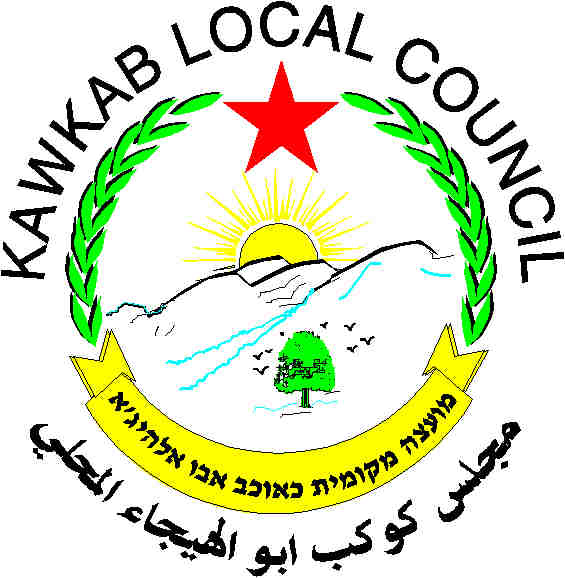 